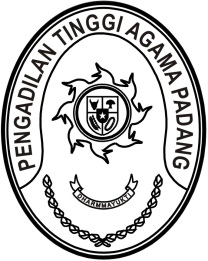 SURAT PERINTAH PELAKSANA HARIANNomor  : W3-A/1753/KP.04.6/6/2021Menimbang 	: 	bahwa Kepala Subbagian Kepegawaian dan Teknologi Informasi Pengadilan Tinggi Agama Padang sedang melaksanakan dinas luar pada tanggal 
15 s.d. 18 Juni 2021;Dasar	:	1.	Peraturan Mahkamah Agung Republik Indonesia Nomor 4 Tahun 2018 tentang Perubahan Kedua Atas Peraturan Mahkamah Agung Nomor 7 Tahun 2015 tentang Organisasi dan Tata Kerja Kepaniteraan dan Kesekretariatan Peradilan;		2.	Surat Kepala Badan Kepegawaian Negara Nomor 2/SE/VII/2019 tanggal 30 Juli 2019 tentang Kewenangan Pelaksana Harian dan Pelaksana Tugas Dalam Aspek Kepegawaian;MEMERINTAHKANKepada	:	Nama	: Fadhliamin, S.SI.		NIP	:	199102062015031003		Pangkat/Gol. Ru.	:	Penata Muda Tk.I (III/b)		Jabatan	: Pranata KomputerUntuk	:	1.	Terhitung tanggal 15 s.d. 18 Juni 2021 disamping jabatannya sebagai Pranata Komputer juga sebagai Pelaksana Harian Kepala Subbagian Kepegawaian dan Teknologi Informasi.		2.	Melaksanakan perintah ini dengan seksama dan penuh tanggung jawab.Dikeluarkan di	: PadangPada tanggal	: 15 Juni 2021Ketua,Drs. H. Zein Ahsan, M.H.NIP. 195508261982031004Tembusan  :Yth. Sekretaris Mahkamah Agung RI;Yth. Direktur Jenderal Badan Peradilan Agama Mahkamah Agung RI.    